Laboratory Animal Exposure Risk Assessment Form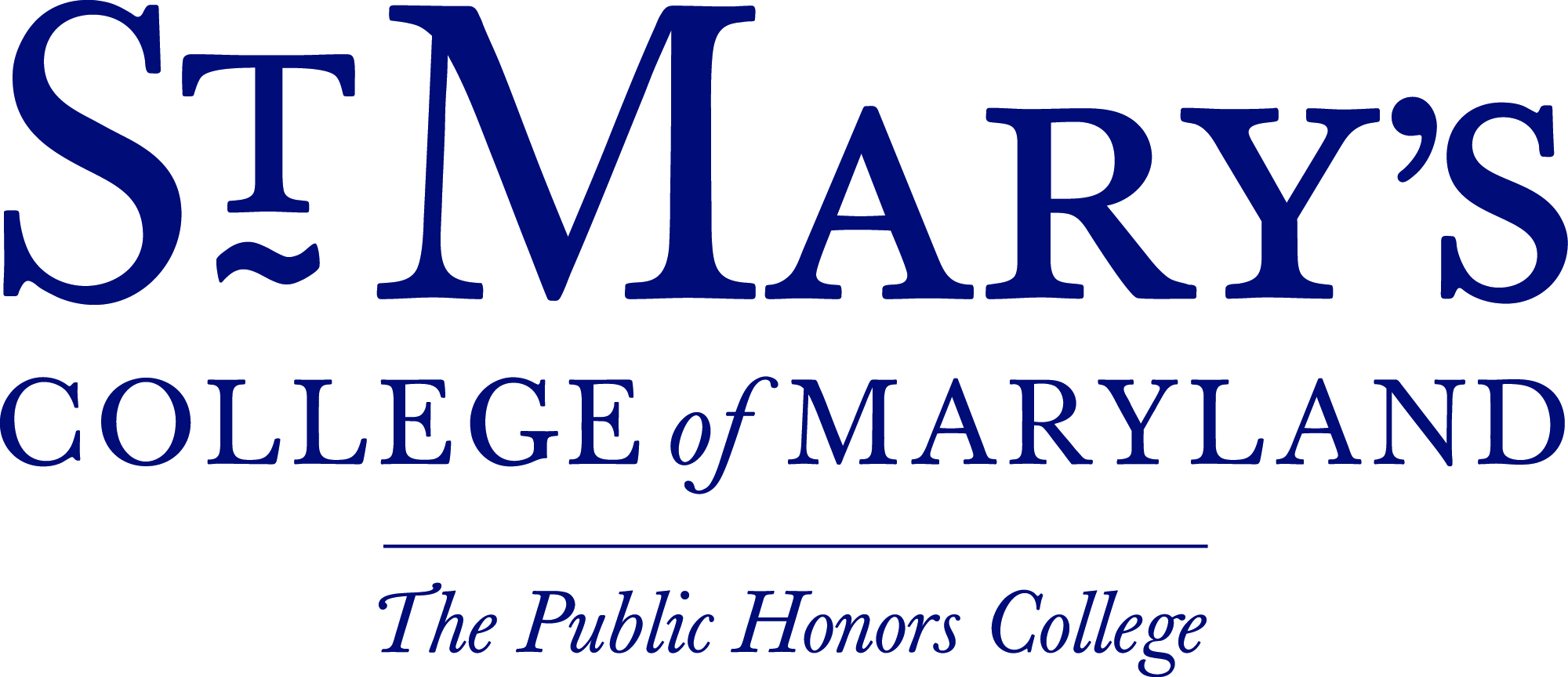 Federal and College Animal Assurance Policies require documentation regarding the risks associated with animal handling. To comply with these policies, please print and complete this form, and submit it to the Wellness Center. This form will be reviewed by the Assistant Director of the Wellness Center (Stephenie Gutridge-Snode). Student forms will be held at the Wellness Center, and faculty/staff forms will be held at Human Resources.  Any questions regarding this form should be directed to Adam Malisch (ajmalisch@smcm.edu).Your responses to these questions will not directly preclude your participation in animal research.General InformationFirst Name:Last Name:PI is Same as AbovePI First Name:PI Last Name:Date of Birth (MM/DD/YYYY) Format: Gender	MaleFemaleNon-Binary Medical HistoryDo you have allergies to animals?			 Yes 	 NoDo you have allergies to latex products?			 Yes 	 NoOther potential workplace allergies? 			 Yes 	 NoDo you have any immunosuppressive conditions (HIV, lack of spleen) or are you taking chronic steroids? 						 Yes 	 NoDo you work with human blood, bodily fluids, or tissue (including cell lines and tumors)?								 Yes 	 NoIdentify the Animal Species you will be working with:Skip this question if you do NOT directly work with animals on campus (you only enter animal facilities to perform maintenance, conduct security checks or inspections).  Amphibians			 Birds			 Cats Dogs				 Fish			 Mice Rabbits				 Rats			Is your tetanus vaccination up to date (where you vaccinated within the past 10 years)	 Yes 	 No		 Do not knowPlease list any concern or medical information that may impact your work with animals:Signature:										Date:By signing this document, I certify that:The information provided is accurate to the best of my knowledgeI acknowledge that I have been provided the opportunity to download and read the Animal Safety Training Documentation RN (Wellness Center) Signature:							Date: